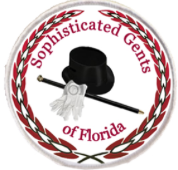 Dear Sponsors,I begin this letter to our sponsors with a sense of pride about our organizations (The Sophisticated Gents Of Florida, The African American Club of Florida) and our hundreds of people who gave selflessly of their time and commitment.  As I look back on the 7 years that the Friendship Golf Tournament Scholarship Fundraiser has been in existence — it is remarkable how much we have been able to accomplished, not only in terms of scholarship disbursement but in our Steadfast dedication to help students in our communities.In 2021, we continue to accelerate our student investments.  For example, we broadened our commitment to create opportunities for scholarships our Interaction and agreement with Kids Central provides additional scholarship dollars for retention.  These retention scholarships awards were $2,000 for the upcoming 2021-2022 academic year.  In assessing the impact of these efforts, we see terrific results.The cumulative effect of sponsor partnership retained and reinvested will help cultivate strong relationships and ultimately provide more students with much needed scholarship funds. Aside from covering their school fees, the funds also provides for other school materials that they require for the whole year.The Sophisticated Gents of Florida in partnership with The African American Club of Florida Vitural Scholarship Luncheon scheduled June 6, 2021 was a successful acknowledgement of our student recipients.  You should know that the scholarship committee will continue efforts in coordination with our adopted schools (Lake Weir HS, Leesburg HS, Wildwood Middle HS, The Villages Charter HS) to provide scholarships for 2021 high school graduates. On November 6, 2021, we will again hold our annual event The Friendship Golf Tournament Scholarship Fundraiser at Harbor Hills Country Club to support high school students in the central Florida communities of Lake, Marion, and Sumter counties. On behalf of our members, I would like to thank you for your support for our event. Our partnership with our sponsors is vital to the success of our campaign. Regards,Bill MunnerlynChairwww.sophisticatedgentsfl.org